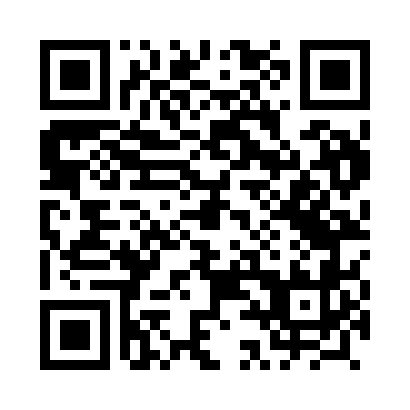 Prayer times for Wolinia, PolandWed 1 May 2024 - Fri 31 May 2024High Latitude Method: Angle Based RulePrayer Calculation Method: Muslim World LeagueAsar Calculation Method: HanafiPrayer times provided by https://www.salahtimes.comDateDayFajrSunriseDhuhrAsrMaghribIsha1Wed2:335:1012:475:588:2410:532Thu2:325:0812:475:598:2610:543Fri2:315:0612:476:008:2810:554Sat2:305:0412:476:018:3010:565Sun2:295:0212:476:028:3210:566Mon2:285:0012:466:038:3410:577Tue2:274:5812:466:048:3610:588Wed2:274:5612:466:058:3710:599Thu2:264:5412:466:078:3911:0010Fri2:254:5212:466:088:4111:0011Sat2:244:5012:466:098:4311:0112Sun2:234:4912:466:108:4511:0213Mon2:234:4712:466:118:4611:0314Tue2:224:4512:466:128:4811:0315Wed2:214:4312:466:138:5011:0416Thu2:214:4212:466:148:5211:0517Fri2:204:4012:466:158:5311:0618Sat2:194:3812:466:168:5511:0619Sun2:194:3712:466:178:5711:0720Mon2:184:3512:466:188:5811:0821Tue2:184:3412:466:199:0011:0922Wed2:174:3212:476:199:0211:0923Thu2:174:3112:476:209:0311:1024Fri2:164:3012:476:219:0511:1125Sat2:164:2812:476:229:0611:1126Sun2:154:2712:476:239:0811:1227Mon2:154:2612:476:249:0911:1328Tue2:144:2512:476:259:1011:1329Wed2:144:2412:476:259:1211:1430Thu2:144:2212:476:269:1311:1531Fri2:134:2112:486:279:1411:15